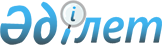 О внесении изменений в Порядок заполнения пассажирской таможенной декларации и совершения таможенных операций, связанных с изменением (дополнением) сведений, заявленных в пассажирской таможенной декларацииРешение Коллегии Евразийской экономической комиссии от 12 января 2021 года № 3
      В соответствии с пунктом 5 статьи 105 и абзацем вторым пункта 3 статьи 260 Таможенного кодекса Евразийского экономического союза Коллегия Евразийской экономической комиссии решила:
      1. Внести в Порядок заполнения пассажирской таможенной декларации и совершения таможенных операций, связанных с изменением (дополнением) сведений, заявленных в пассажирской таможенной декларации, утвержденный Решением Коллегии Евразийской экономической комиссии от 23 июля 2019 г. № 124, изменения согласно приложению.
      2. Настоящее Решение вступает в силу по истечении 30 календарных дней с даты его официального опубликования. ИЗМЕНЕНИЯ, 
вносимые в Порядок заполнения пассажирской таможенной декларации и совершения таможенных операций, связанных с изменением (дополнением) сведений, заявленных в пассажирской таможенной декларации 
      1. Подпункт "г" пункта 14 после слов "16-летнего возраста," дополнить словами "лицом, их сопровождающим, в том числе".
      2. В пункте 15 слово "Опись" заменить словами "В случаях, определенных подпунктами "а" – "в" пункта 14 настоящего Порядка, опись".
      3. Дополнить пунктом 151 следующего содержания:
      "151. В случае, определенном подпунктом "г" пункта 14 настоящего Порядка, опись товаров составляется в произвольной форме с указанием:
      а) фамилии, имени, отчества (при наличии) физического лица, не достигшего 16-летнего возраста;
      б) сведений о документе, удостоверяющем личность физического лица, не достигшего 16-летнего возраста (при наличии), указанных в подпункте "б" пункта 18 настоящего Порядка;
      в) наименования товара (категорий товаров) и его (их) описания (идентификационного номера (при наличии), товарного знака, материала, из которого изготовлен товар, цвета и т. п.);
      г) количества товаров (с учетом фактически перемещаемой первичной упаковки, которая неотделима от товара до его потребления и (или) в которой товар представляется для розничной продажи) в килограммах и (или) дополнительных единицах измерения (литрах, штуках);
      д) стоимости товаров (в валюте государства-члена, евро или долларах США);
      е) наименований, дат и номеров документа, подтверждающего соблюдение условий ввоза товаров с освобождением от уплаты таможенных пошлин, налогов, и (или) документа, подтверждающего соблюдение ограничений, а также наименования органа, выдавшего соответствующий документ;
      ж) фамилии, имени, отчества (при наличии) и подписи декларанта, работника таможенного представителя или лица, действующего от имени и по поручению декларанта в случаях, определенных приложением № 5 к Решению № 107.".
      4. Пункт 46 после абзаца пятого дополнить абзацами следующего содержания:
      "При таможенном декларировании товаров физических лиц, не достигших 16-летнего возраста, в реквизитах структуры пассажирской таможенной декларации в виде электронного документа, соответствующих графе 4 пассажирской таможенной декларации в виде документа на бумажном носителе, указываются с разбивкой по каждому физическому лицу, не достигшему 16-летнего возраста, сведения, предусмотренные подпунктами "а", "в" и "г" пункта 151 настоящего Порядка, а также:
      сведения о документе, удостоверяющем личность (при наличии), указанные в подпункте "б" пункта 41 настоящего Порядка;
      стоимость товаров (в валюте государства-члена, евро или долларах США) и код валюты в соответствии с классификатором валют;
      код документа в соответствии с классификатором видов документов и сведений, даты и номера документа, подтверждающего соблюдение условий ввоза товаров с освобождением от уплаты таможенных пошлин, налогов, и (или) документа, подтверждающего соблюдение ограничений, а также наименование органа, выдавшего соответствующий документ.". 
					© 2012. РГП на ПХВ «Институт законодательства и правовой информации Республики Казахстан» Министерства юстиции Республики Казахстан
				
      Председатель Коллегии    
Евразийской экономической комиссии

М. Мясникович 
ПРИЛОЖЕНИЕ
к Решению Коллегии 
Евразийской экономической 
комиссии 
от 12 января 2021 г. № 3 